À REMPLIR PAR L’AUTEURNom de naissance : Prénom :Nom marital :Date de soutenance :TITRE DE LA THÈSE (en français) :TITRE DE LA THÈSE (en anglais) : À REMPLIR PAR L’ÉCOLE DOCTORALECONFIDENTIALITÉ PRONONCÉE PAR LE PRÉSIDENT DE L’ÉTABLISSEMENTLe président de l’établissement peut prononcer la confidentialité de tout ou partie des informations contenues dans la thèse	NON	OUI : thèse confidentielle     JUSQU’EN (préciser obligatoirement)           CORRECTIONS : une possibilité uniquement	Pas de correction demandée	Thèse corrigée dans le délai de 3 mois après la soutenance	Thèse non corrigée dans le délai réglementaire de 3 mois après la soutenanceDIFFUSION	NON	OUI : Thèse diffusable sur Internet	En texte intégral	Après retrait des œuvres ou extraits significatifs d’œuvres protégées et signalées comme telles dans la thèseNUMÉRO D’IDENTIFICATION BULAC : ________________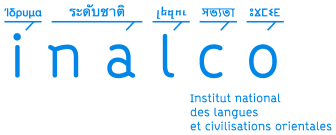 Formulaire d’enregistrementde thèse soutenueFait à Paris, le Signature de l’Auteur DATE et CACHET de l’École doctoraleFait à Paris, le